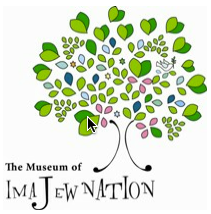  “Four Cups of Wine for Freedom Design Competition”Spring 20131. EligibilityThe design competition is open to all designers and artists.  Artwork must be a set of four “cups.”  All entries must be original and executed by the artist within the last two years.2. JuryA panel of five judges will be convened. 3. CalendarMarch 1st, 2013		Entry Form DueMarch 6th, 2013		Artwork Due to The Museum of ImajewnationTBD				Opening Reception at:Marvin and Harlene Wool Studio TheaterJCC Arts and Education Building, 2 Mill Stone Campus Dr.March 28th, 2013		Exhibition ClosesTBD				Return of Artwork4. AwardsAll cash prizes will be awarded in the form of a check payable to participant.1st Place			$5002nd Place			$3003rd Place 			$200People’s Choice		$1005. Conditions.Participant agrees to indemnify and hold harmless the Museum and its agents from all claims relating to the competition.Participants assign rights to the Museum and its agents to use images and names on website for advertising, and for publication in a new Haggadah.6. Process to SubmitComplete the submission form and follow instructions listed on the form.If an artist wants to offer artwork for sale, the Museum will facilitate sale for 20% commission.Questions?If you have any questions or would like further information about this project, please e-mail Naomi Fishman at naomi.fishman@imajewnation.org.  SUBMISSION FORMFull Name:  	_______________________________________________________________________Last					First					MiddleAddress:	_______________________________________________________________________		Street Address									Apt/Unit #		_______________________________________________________________________		City						State				ZipPhone:		____________________________  (Home)	  _____________________________  (Cell)E-mail:		_____________________________________________________________________________Title of Work:	_____________________________________________________________________________Artist Statement  (150 words on how the submission offers a nuanced understanding of Jewish aspirations for freedom):__________________________________________________________________________________________________________________________________________________________________________________________________________________________________________________________________________________________________________________________________________________________________________________________________________________________________________________________________________________________________________________________________________________________________________________________________________________________________________________________________________________________________________________________________________________________________________________________________________________________________________________________________________________________________________________________________________________________________________________________________________________________________________________________________________________________________________________________________________________________________________________________________________________________________________________________________________________________________________________________________________________________________________________________________________________________________________________________________________________________________________________________________________________________________________________________Submit Image of Artwork:Submit an image of the artwork via one of two options:E-mail image as attachment to naomi.fishman@imajewnation.org. Images must be in .JPG or .PDF format with a maximum file size of 3MB per image. Include image with this Submission Form.Submit Actual Artwork:Submit artwork so it is received by March 6, 2013 to Museum of Imajewnation. Attention: Naomi Fishman, 225 Bellington Lane, St. Louis, MO, 63141.Attach entry label with name of artist and title of work.NOTE: While all reasonable care will be given to the submitted artworks, participants are encouraged to have their own insurance.  Participants are responsible for all mailing costs incurred in sending artworks to and from St. Louis MissouriThe artist submitting this form and artwork understands and agrees to the conditions stated in the Submission Form and presents signature and date to that effect.___________________________________________                                      ______________________________Signature                                                                                                                   Date                                                               Get inspired on www.imajewnation.org